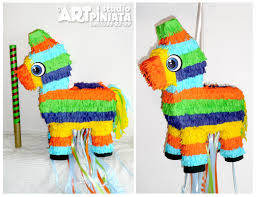 HERRE SFOJANUAR FEBRUARHei!Riktig godt 2019 til alle!Høsten 2019 er det 30 år siden SFO åpnet her på Herre skole, eller fritidshjemmet som det het den gang. Se artikkel. Det skal vi gjøre stas på Hjelp oss gjerne med innspill!Vi fortsetter å følge aktivitetsplanen fra høsthalvåret.Nærmiljødagen: Vi går turer og spiser på skolen, tar turen opp til speiderplassen og lager bål og vi tar turen til bålplassen vår. Vi ser an vær og føre! Nå synes vi det er veldig glatt, så det tar vi hensyn til og har uteaktiviteter i skolegården. Se nedenfor på planen. Når vi er inne er vi mye på hopperommet, der bygger vi hytter og har rollelek. Lego er det mange som bygger, kitt og klippe og lime er alltid moro. Det er også veldig gøy med gjemselVi har fine akemuligheter ute, og vi vurderer daglig hva som er lurt å bruke av akeutstyr nå som det er så hardt og glatt, men vi aker på rumpa og klatrer i klatrestativet og i trærne og venter på mere snø.Hva skjer:Uke 2: Vi lager fuglemat ute!Uke 3: Mandag 14/1: planleggingsdag, skole og SFO stengt. Uke 4: Vi går tur og plukker bjørkekvister til fastelavn.Uke 5: Onsdag 30: Vi lager fastelavnsris ute!Fredag 1. februar: DuVerden kommer og skal ha en aktivitet med 2. trinn. Kl. 1400-1500 i gymsalen.Uke 6: KARNEVAL 6. FEBRUAR MED FASTELAVNSBOLLER OG PINJATA!! Uke 7: Den store kjærlighetsuka (14. februar)Vinterferie i uke 8.Bursdagsmarkering for januar: onsdag 31.Bursdagsmarkering for februar: Torsdag 28.Den store pannekakedagen: Torsdag 28. februar. Da må vi ha pannekaker på SFO!!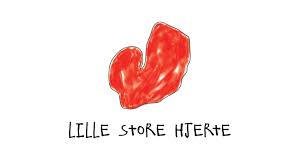 Sjekk garderobeplass at alt er på stellInnesko